AL SHIRAWI ENTERPRISESRef.:Attach/DXB/232712-01					Date :	27 December 2023QUOTATIONTo:	M/S 	XXX.Kind Attention: With reference to your inquiry for Sweeper Attachment suitable for Backhoe Loaders Please find our offer as belowTerms and Conditions:Validity		:	30 days from Date of Quote.Delivery		:	Ex-StockWarranty		:	6 months or 1000 hrs whichever earlier, from Date of Delivery.Payment		:	LPOWe hope the above-mentioned offer meets your requirement.  Please feel free to contact us for any clarification.We look forward to your valued order.Azam ShiekhProduct Support EngineerMobile-050 459 7502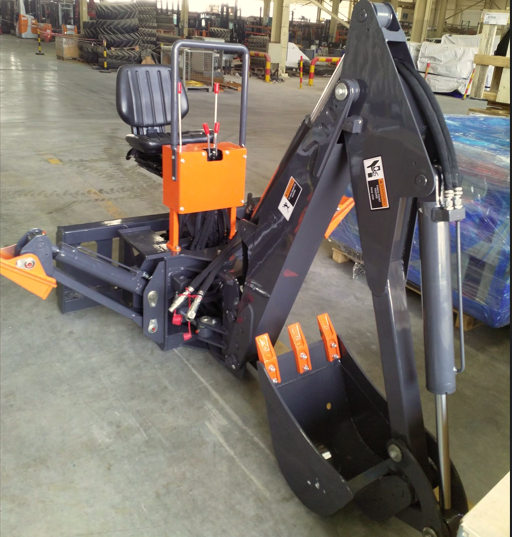 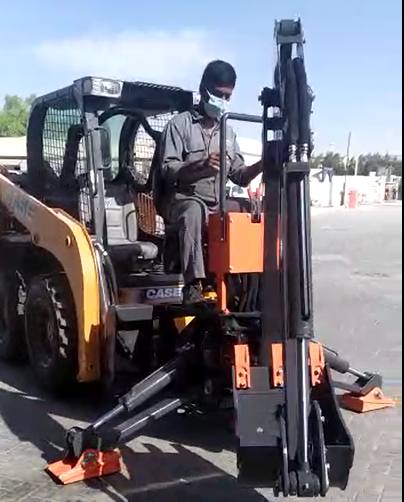 Video available in the below linkhttps://oattachments.com/product/backhoe-attachment-oattachments/Sl #DescriptionQtyUnit Price AEDExtn’d.Price-AED01Hook-On Sweeper AttachmentSpecifications:-Sweeping Width – 2.13M (7 feet)Bucket Capacity – 1 Cu.mWeight- 272 Kgs (600lbs)Mounting Type – Hook and Locking PinBrush Drive:- Hydraulic MotorHydraulic Flow Required – 35 LPM to 76 LPMRecommended Operating Speed  4 MPHOverall Dimensions:- Width 2230mm (94 inches) Length 880mm (34.5 inches)  Brushes 110550/60You Tube Link:-https://youtu.be/B4cMc5Y27FY 0125,000  25,000                                                                VAT 5%   1250                                                                 Total 26,250